Общероссийская общественная организация
«Российское общество сомнологов»
www.rossleep.ruИнститут аридных зон Южного научного центра РАНФГБУ «Клинический санаторий «Барвиха» 
Управления делами Президента РФ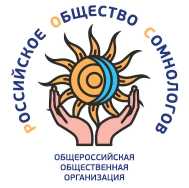 ШКОЛА-СЕМИНАР «МЕДИЦИНА СНА: НОВОЕ И АКТУАЛЬНОЕ»(г. Ростов-на-Дону, 20 мая 2017 г., 9 академических часов)Школа-семинар предназначена для терапевтов, семейных врачей, неврологов, кардиологов, пульмонологов, врачей функциональной диагностики, эндокринологов, оториноларингологов, педиатров и других врачей, интересующихся вопросами медицины сна. Руководитель школы-семинара:  Бузунов Роман Вячеславович,
Президент РОС, заведующий Центром медицины сна ФГБУ "Клинический санаторий "Барвиха" УД Президента РФ, профессор кафедры медицинской реабилитации, спортивной медицины, лечебной физкультуры, курортологии и физиотерапии Центральной государственной медицинской академии, заслуженный врач РФ, д.м.н., тел. моб. (985) 763-33-31, 7633331@mail.ru, www.sleepnet.ru, www.buzunov.ru. Ответственный за подготовку от РОС: Мельников Александр Юзефович, ответственный секретарь РОС, заведующий отделением сомнологии ФГБУ «Научно-клинический центр оториноларингологии» ФМБА России, тел. моб. (903) 792-26-47, rossleep@yandex.ru. Руководитель оргкомитета в Ростове-на-Дону:  Вербицкий Евгений Васильевич, д.б.н., профессор, заведующий отделом физиологии Института аридных зон ЮНЦ РАН, тел. моб. (928) 109-05-81, e_verbitsky@ssc-ras.ru.Дата и время проведения: 20 мая 2017 г. с 9:00 до 17:30Место проведения:  г. Ростов-на-Дону, Институт аридных зон ЮНЦ РАН, конференц-залАдрес и проезд: проспект Чехова, д. 41, ост. «Проспект Чехова»Вход свободный, участие бесплатное.Школа-семинар приурочена к 15-летнему юбилею Южного научного центра РАН.ПРОГРАММА школы-семинара«МЕДИЦИНА СНА: НОВОЕ И АКТУАЛЬНОЕ»(г. Ростов-на-Дону, 20 мая  2017 г.)Все участники школы-семинара получат бесплатно комплект учебно-методической литературы:Р.В. Бузунов «Курс на тишину. Как лечить храп и синдром обструктивного апноэ сна». Научно-популярная брошюра.Р.В. Бузунов «Компьютерная пульсоксиметрия в диагностике нарушений дыхания во сне». Методическое пособие.Р.В. Бузунов «Проведение СИПАП/БИПАП терапии в домашних условиях». Рекомендации для пациентов. Р.В. Бузунов «Как улучшить сон. Рекомендации для руководителей и бизнесменов». Научно-популярная брошюра.Р.В. Бузунов «Советы по здоровому сну». Научно-популярная брошюра.DVD диск с циклом мультимедийных лекций по нарушениям сна.ВремяМероприятиеДокладчик9:00-10:00Регистрация участников Работа медицинской выставки10:00-10:15Открытие. Приветствие участников. Краткая информация о целях и задачах Российского общества сомнологовР.В. Бузунов10:15-11:15Диагностика и лечение синдрома обструктивного апноэ снаР.В. Бузунов11:15-11:45Эффективные концепции внедрения респираторной сомнологии в практику врачаР.В. Бузунов11:45-12:30Пациент с храпом и СОАС: выбор хирургической тактикиВ.М. Авербух12:30-13:00Психология взаимоотношений врач-больной: как сделать пациента союзником?Р.В. Лёшина13:00-14:00Кофе-брейк, работа медицинской выставки14:00-14:30БессонницаЭ.З. Якупов14:30-15:00Нарушения циркадного ритма сна и бодрствованияЭ.З. Якупов15:00-15:30Парасомнии и нарушения движений во снеЭ.З. Якупов15:30-16:00Нейрофизиологическая природа инсомнииЕ.В. Вербицкий 16:00-17:00Интернет-продвижение медицинских центров, репутационный менеджмент и создание персонального бренда врачаС.А. Черкасова17:00-17:30Ответы на вопросы Дискуссия. Выдача сертификатов17:30Закрытие конференции